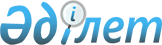 "2011-2013 жылдарға арналған аудан бюджеті туралы" Арал аудандық мәслихатының 2010 жылғы 27 желтоқсандағы N 194 шешіміне өзгерістер мен толықтырулар енгізу туралы
					
			Күшін жойған
			
			
		
					Қызылорда облысы Арал аудандық мәслихатының 2011 жылғы 09 қарашадағы N 241 шешімі. Қызылорда облысының Әділет департаментінде 2011 жылы 18 қарашада N 10-3-192 тіркелді. Күші жойылды - Қызылорда облысы Арал аудандық мәслихатының 2012 жылғы 13 қаңтардағы N 254 шешімімен      Ескерту. Күші жойылды - Қызылорда облысы Арал аудандық мәслихатының 2012.01.13 N 254 шешімімен.

      Қазақстан Республикасының 2008 жылғы 4 желтоқсандағы Бюджет кодексіне, "Қазақстан Республикасындағы жергілікті мемлекеттік басқару және өзін-өзі басқару туралы" Қазақстан Республикасының 2001 жылғы 23 қаңтардағы Заңының 6-бабының 1-тармағының 1) тармақшасына сәйкес Арал аудандық мәслихаты ШЕШЕМІЗ:



      1. "2011-2013 жылдарға арналған аудан бюджеті туралы" Арал аудандық мәслихатының 2010 жылғы 27 желтоқсандағы N 194 шешіміне (нормативтік құқықтық актілердің мемлекеттік тіркеу тізілімінде N 10-3-175 нөмірімен тіркелген, аудандық "Толқын" газетінің 2011 жылғы 5-8 сандарында жарияланған) мынадай өзгерістер мен толықтырулар енгізілсін:



      1-тармақтың:

      1) тармақшадағы:

      "6 113 868" деген сандар "6 178 450" деген сандармен ауыстырылсын;

      "5 140 048" деген сандар "5 177 758" деген сандармен ауыстырылсын;

      2) тармақшадағы:

      "6 444 125" деген сандар "6 508 707" деген сандармен ауыстырылсын;



      Аталған шешімнің 1, 4-қосымшалары осы шешімнің 1, 4-қосымшаларына сәйкес жаңа редакцияда жазылсын.



      2. Осы шешім 2011 жылғы 1 қаңтардан бастап қолданысқа енгізіледі.      Арал аудандық мәслихатының

      кезектен тыс отыз тоғызыншы

      сессиясының төрағасы,

      мәслихат хатшысының

      міндетін атқарушы                            М. Балманов      Арал аудандық мәслихатының

      2011 жылғы "9" қарашадағы

      кезектен тыс отыз тоғызыншы

       сессиясының N 241 шешіміне

      1-қосымша      Арал аудандық мәслихатының

      2010 жылғы "27" желтоқсандағы

      кезекті отыз бірінші сессиясының

      N 194 шешіміне 1-қосымша        

2011 жылға арналған аудан бюджеті      мың теңге      Арал аудандық мәслихатының

      2011 жылғы "9" қарашадағы

      кезектен тыс отыз тоғызыншы

       сессиясының N 241 шешіміне

      2-қосымша      Арал аудандық мәслихатының

      2010 жылғы "27" желтоқсандағы

      кезекті отыз бірінші сессиясының

      N 194 шешіміне 4-қосымша        

Аудандағы қала, кент, ауылдық округтердің бюджеттік бағдарламалары бойынша 2011 жылға арналған шығындар көлемі
					© 2012. Қазақстан Республикасы Әділет министрлігінің «Қазақстан Республикасының Заңнама және құқықтық ақпарат институты» ШЖҚ РМК
				СанатыСанатыСанатыСанаты2011 ж. сомасы
СыныбыСыныбыСыныбыІшкі сыныбыІшкі сыныбыАтауы
1
2
3
4
5
1. Кірістер61784501Салықтық түсімдер94968001Табыс салығы2893252Жеке табыс салығы28932503Әлеуметтік салық2253681Әлеуметтік салық22536804Меншікке салынатын салықтар4103991Мүлікке салынатын салықтар3629003Жер салығы74994Көлік құралдарына салынатын салық394005Бірыңғай жер салығы60005Тауарларға, жұмыстарға және қызметтерге салынатын ішкі салықтар205452Акциздер60253Табиғи және басқа да ресурстарды пайдаланғаны үшін түсетін түсімдер58004Кәсіпкерлік және кәсіби қызметті жүргізгені үшін алынатын алымдар70205Ойын бизнесіне салық170008Заңдық мәнді іс-әрекеттерді жасағаны және (немесе) оған уәкілеттігi бар мемлекеттік органдар немесе лауазымды адамдар құжаттар бергені үшін алынатын міндетті төлемдер40431Мемлекеттік баж40432Салықтық емес түсімдер825301Мемлекеттік меншіктен түсетін кірістер13181Мемлекеттік кәсіпорындардың таза кірісі бөлігінің түсімдері3685Мемлекет меншігіндегі мүлікті жалға беруден түсетін кірістер95004Мемлекеттік бюджеттен қаржыландырылатын, сондай-ақ Қазақстан Республикасы Ұлттық Банкінің бюджетінен (шығыстар сметасынан) ұсталатын және қаржыландырылатын мемлекеттік мекемелер салатын айыппұлдар, өсімпұлдар, санкциялар, өндіріп алулар1001Мұнай секторы ұйымдарынан түсетін түсімдерді қоспағанда, мемлекеттік бюджеттен қаржыландырылатын, сондай-ақ Қазақстан Республикасы Ұлттық Банкінің бюджетінен (шығыстар сметасынан) ұсталатын және қаржыландырылатын мемлекеттік мекемелер салатын айыппұлдар, өсімпұлдар, санкциялар, өндіріп алулар10006Баска да салықтық емес түсімдер68351Басқа да салықтық емес түсімдер68353Негізгі капиталды сатудан түсетін түсімдер4275903Жерді және материалдық емес активтерді сату427591Жерді сату215062Материалдық емес активтерді сату212534Трансферттердің түсімдері517775802Мемлекеттік басқарудың жоғары тұрған органдарынан түсетін трансферттер51777582Облыстық бюджеттен түсетін трансферттер5177758Функционалдық топФункционалдық топФункционалдық топФункционалдық топ2011 ж
Бюджеттік бағдарламалардың әкімшісіБюджеттік бағдарламалардың әкімшісіБюджеттік бағдарламалардың әкімшісіБағдарламаБағдарламаАтауы
2.Шығындар650870701Жалпы сипаттағы мемлекеттік қызметтер 408873Мемлекеттік басқарудың жалпы функцияларын орындайтын өкілді, атқарушы және басқа органдар374151112Аудан (облыстық маңызы бар қала) мәслихатының аппараты 22244001Аудан (облыстық маңызы бар қала) мәслихатының қызметін қамтамасыз ету жөніндегі қызметтер22244122Аудан (облыстық маңызы бар кала) әкімінің аппараты 101899001Аудан (облыстық маңызы бар кала) әкімінің қызметін қамтамасыз ету жөніндегі қызметтер77300003Мемлекеттік органдардың күрделі шығыстары24599123Қаладағы аудан, аудандық маңызы бар қала, кент,ауыл (село), ауылдық (селолық) округ әкімінің аппараты250008001Қаладағы аудан, аудандық маңызы бар қаланың, кент,ауыл (село), ауылдық (селолық) округ әкімінің қызметін қамтамасыз ету жөніндегі қызметтер234061022Мемлекеттік органдардың күрделі шығыстары15947Қаржылық қызмет15832452Ауданның (облыстық маңызы бар қаланың) қаржы бөлімі15832001Аудандық бюджетті орындау және коммуналдық меншікті (облыстық маңызы бар қала) саласындағы мемлекеттік саясатты іске асыру жөніндегі қызметтер15412011Коммуналдық меншікке түскен мүлікті есепке алу, сақтау, бағалау және сату150018Мемлекеттік органдардың күрделі шығыстары270Жоспарлау және статистикалық қызмет18890453Ауданның (облыстық маңызы бар қаланың) экономика және бюджеттік жоспарлау бөлімі18890001Экономикалық саясатты, мемлекеттік жоспарлау жүйесін қалыптастыру және дамыту және ауданды (облыстық маңызы бар қаланы) басқару саласындағы мемлекеттік саясатты іске асыру жөніндегі қызметтер 1889002Қорғаныс3490Әскери мұқтаждар3490122Аудан (облыстық маңызы бар қала) әкімінің аппараты 3490005Жалпыға бірдей әскери міндетті атқару шеңберіндегі іс-шаралар3490Төтенше жағдайлар жөніндегі жұмыстарды ұйымдастыру0122Аудан (облыстық маңызы бар қала) әкімінің аппараты 0006Аудан (облыстық маңызы бар қала) ауқымындағы төтенше жағдайлардың алдын алу және оларды жою 03Қоғамдық тәртіп, қауіпсіздік, құқықтық, сот, қылмыстық-атқару қызметі1600Құқық қорғау қызметі1600458Ауданның (облыстық маңызы бар қаланың) тұрғын үй-коммуналдық шаруашылығы, жолаушылар көлігі және автомобиль жолдары бөлімі1600021Елді мекендерде жол жүрісі қауіпсіздігін қамтамасыз ету160004Білім беру4351272Мектепке дейінгі тәрбие және оқыту411416464Ауданның (облыстық маңызы бар қаланың) білім бөлімі411416009Мектепке дейінгі тәрбие ұйымдарының қызметін қамтамасыз ету411416Бастауыш, негізгі орта және жалпы орта білім беру3433401123Қаладағы аудан, аудандық маңызы бар қала, кент, ауыл (село), ауылдық (селолық) округ әкімінің аппараты 433005Ауылдық (селолық) жерлерде балаларды мектепке дейін тегін алып баруды және кері алып келуді ұйымдастыру433464Ауданның (облыстық маңызы бар қаланың) білім бөлімі3432968003Жалпы білім беру3353610006Балаларға қосымша білім беру79358Білім беру саласындағы өзге де қызметтер506455464Ауданның (облыстық маңызы бар қаланың) білім бөлімі82820001Жергілікті деңгейде білім беру саласындағы мемлекеттік саясатты іске асыру жөніндегі қызметтер20702005Ауданның (облыстық маңызы бар қаланың) мемлекеттік білім беру мекемелер үшін оқулықтар мен оқу-әдістемелік кешендерді сатып алу және жеткізу20586007Аудандық (қалалық) ауқымдағы мектеп олимпиадаларын және мектептен тыс іс-шараларды өткізу626012Мемлекеттік органдардың күрделі шығыстары500015Жетім баланы (жетім балаларды) және ата-аналарының қамқорынсыз қалған баланы (балаларды) күтіп-ұстауға қамқоршыларға (қорғаншыларға) ай сайынғы ақшалай қаражат төлемдері8915020Үйде оқытылатын мүгедек балаларды жабдықпен, бағдарламалық қамтыммен қамтамасыз ету8586021Мектеп мұғалімдеріне және мектепке дейінгі ұйымдардың тәрбиешілеріне біліктілік санаты үшін қосымша ақы көлемін ұлғайту22905467Ауданның (облыстық маңызы бар қаланың) құрылыс бөлімі423635037Білім беру объектілерін салу және реконструкциялау42363505Денсаулық сақтау774Денсаулық сақтау саласындағы өзге де қызметтер774123Қаладағы аудан, аудандық маңызы бар қала, кент, ауыл (село), ауылдық (селолық) округ әкімінің аппараты 774002Ерекше жағдайларда сырқаты ауыр адамдарды дәрігерлік көмек көрсететін ең жақын денсаулық сақтау ұйымына жеткізуді ұйымдастыру77406Әлеуметтік көмек және әлеуметтік қамсыздандыру411609Әлеуметтік көмек358163451Ауданның (облыстық маңызы бар қаланың) жұмыспен қамту және әлеуметтік бағдарламалар бөлімі358163002Еңбекпен қамту бағдарламасы51104003Қайтыс болған Совет Одағының батырларын, "Халық қаһармандарын", Социалистік Еңбек ерлерін, Даңқ Орденінің үш дәрежесімен және "Отан" орденімен марапатталған соғыс ардагерлері мен мүгедектерін жерлеу рәсімдері бойынша қызмет көрсету19004Ауылдық жерлерде тұратын денсаулық сақтау, білім беру, әлеуметтік қамтамасыз ету, мәдениет және спорт мамандарына отын сатып алуға Қазақстан Республикасының заңнамасына сәйкес әлеуметтік көмек көрсету8593005Мемлекеттік атаулы әлеуметтік көмек21949006Тұрғын үй көмегі30601007Жергілікті өкілетті органдардың шешімі бойынша мұқтаж азаматтардың жекелеген топтарына әлеуметтік көмек483380091999 жылдың 26 шілдесінде "Отан", "Даңқ" ордендерімен марапатталған, "Халық қаһарманы" атағын және республиканың құрметті атақтарын алған азаматтарды әлеуметтік қолдау310010Үйден тәрбиеленіп оқытылатын мүгедек балаларды материалдық қамтамасыз ету2527014Мұқтаж азаматтарға үйде әлеуметтік көмек көрсету2967801618 жасқа дейінгі балаларға мемлекеттік жәрдемақылар137182017Мүгедектерді оңалту жеке бағдарламасына сәйкес, мұқтаж мүгедектерді міндетті гигиеналық құралдармен қамтамасыз етуге, және ымдау тілі мамандарының, жеке көмекшілердің қызмет көрсету16364023Жұмыспен қамту орталықтарының қызметін қамтамасыз ету11498Әлеуметтік көмек және әлеуметтік қамтамасыз ету салаларындағы өзге де қызметтер53446451Ауданның (облыстық маңызы бар қаланың) жұмыспен қамту және әлеуметтік бағдарламалар бөлімі53446001Жергілікті деңгейде халық үшін әлеуметтік бағдарламаларды жұмыспен қамтуды қамтамасыз етуді іске асыру саласындағы мемлекеттік саясатты іске асыру жөніндегі қызметтер32150011Жәрдемақыларды және басқа да әлеуметтік төлемдерді есептеу, төлеу мен жеткізу бойынша қызметтерге ақы төлеу2336021Мемлекеттік органдардың күрделі шығыстары1896007Тұрғын үй-коммуналдық шаруашылық406461Тұрғын үй шаруашылығы203614458Ауданның (облыстық маңызы бар қаланың) тұрғын үй-коммуналдық шаруашылығы, жолаушылар көлігі және автомобиль жолдары бөлімі3885004Азаматтардың жекелеген санаттарын тұрғын үймен қамтамасыз ету3885467Ауданның (облыстық маңызы бар қаланың) құрылыс бөлімі199729003Мемлекеттік коммуналдық тұрғын үй қорының тұрғын үй құрылысы және (немесе) сатып алу121729004Инженерлік коммуникациялық инфрақұрылымды дамыту, жайластыру және (немесе) сатып алу57000022Жұмыспен қамту 2020 бағдарламасы шеңберінде инженерлік коммуникациялық инфрақұрылымдардың дамуы21000Коммуналдық шаруашылық44585458Ауданның (облыстық маңызы бар қаланың) тұрғын үй-коммуналдық шаруашылығы, жолаушылар көлігі және автомобиль жолдары бөлімі14385012Сумен жабдықтау және су бөлу жүйесінің қызмет етуі1185029Сумен жабдықтау жүйесін дамыту13200467Ауданның (облыстық маңызы бар қаланың) құрылыс бөлімі30200005Коммуналдық шаруашылығын дамыту30200Елді-мекендерді көркейту158262123Қаладағы аудан, аудандық маңызы бар қала, кент,ауыл (село), ауылдық (селолық) округ әкімінің аппараты45355008Елді мекендерде көшелерді жарықтандыру17975009Елді мекендердің санитариясын қамтамасыз ету16680011Елді мекендерді абаттандыру және көгалдандыру10700458Ауданның (облыстық маңызы бар қаланың) тұрғын үй-коммуналдық шаруашылығы, жолаушылар көлігі және автомобиль жолдары бөлімі112907018Елді-мекендерді абаттандыру және көгалдандыру11290708Мәдениет, спорт, туризм және ақпараттық кеңістік335159Мәдениет саласындағы қызмет157361455Ауданның (облыстық маңызы бар қаланың) мәдениет және тілдерді дамыту бөлімі157361003Мәдени-демалыс жұмысын қолдау157361Спорт68575465Ауданның (облыстық маңызы бар қаланың) дене шынықтыру және спорт бөлімі23575005Ұлттық және бұқаралық спорт түрлерін дамыту16649006Аудандық (облыстық маңызы бар қалалық) деңгейде спорттық жарыстар өткізу6926467Ауданның (облыстық маңызы бар қаланың) құрылыс бөлімі45000008Спорт объектілерін дамыту45000Ақпараттық кеңістік77632455Ауданның (облыстық маңызы бар қаланың) мәдениет және тілдерді дамыту бөлімі67809006Аудандық (қалалық) кітапханалардың жұмыс істеуі66469007Мемлекеттік тілді және Қазақстан халықтарының басқа да тілдерін дамыту1340456Ауданның (облыстық маңызы бар қаланың) ішкі саясат бөлімі9823002Газеттер мен журналдар арқылы мемлекеттік ақпараттық саясат жүргізу жөніндегі қызметтер7135005Телерадио хабарларын тарату арқылы мемлекеттік ақпараттық саясатты жүргізу жөніндегі қызметтер2688Мәдениет, спорт, туризм және ақпараттық кеңістікті ұйымдастыру жөніндегі өзге де қызметтер31591455Ауданның (облыстық маңызы бар қаланың) мәдениет және тілдерді дамыту бөлімі10440001Жергілікті деңгейде тілдерді және мәдениетті дамыту саласындағы мемлекеттік саясатты іске асыру жөніндегі қызметтер 10440456Ауданның (облыстық маңызы бар қаланың) ішкі саясат бөлімі12336001Жергілікті деңгейде ақпарат, мемлекеттілікті нығайту және азаматтардың әлеуметтік сенімділігін қалыптастыру саласында мемлекеттік саясатты іске асыру жөніндегі қызметтер10996003Жастар саясат саласындағы өңірлік бағдарламаларды іске асыру1340465Ауданның (облыстық маңызы бар қаланың) дене шынықтыру және спорт бөлімі8815001Жергілікті деңгейде дене шынықтыру және спорт саласындағы мемлекеттік саясатты іске асыру жөніндегі қызметтер8665004Мемлекеттік органдардың күрделі шығыстары15010Ауыл, су, орман, балык шаруашылығы, ерекше қорғалатын табиғи аумақтар, қоршаған ортаны және жануарлар дүниесін қорғау, жер қатынастары108195Ауыл шаруашылығы33775462Ауданның (облыстық маңызы бар қаланың) ауыл шаруашылығы бөлімі18781001Жергілікті деңгейде ауыл шаруашылығы саласындағы мемлекеттік саясатты іске асыру жөніндегі қызметтер11550099Ауылдық елді мекендер саласының мамандарын әлеуметтік қолдау шараларын іске асыру7231467Ауданның (облыстық маңызы бар қаланың) құрылыс бөлімі465010Ауыл шаруашылығы объектілерін дамыту465473Ауданның (облыстық маңызы бар қаланың) ветеринария бөлімі14529001Жергілікті деңгейде ветеринария саласындағы мемлекеттік саясатты іске асыру жөніндегі қызметтер10861006Ауру жануарларды санитарлық союды ұйымдастыру1690007Қаңғыбас иттер мен мысықтарды аулауды және жоюды ұйымдастыру1978Су шаруашылығы 16000467Ауданның (облыстық маңызы бар қаланың) құрылыс бөлімі16000012Су шаруашылығының объектілерін дамыту16000Жер қатынастары9664463Ауданның (облыстық маңызы бар қаланың) жер қатынастары бөлімі9664001Аудан (облыстық маңызы бар қала) аумағында жер қатынастарын реттеу саласындағы мемлекеттік саясатты іске асыру жөніндегі қызметтер9404007Мемлекеттік органдардың күрделі шығыстары260Ауыл, су, орман, балык шаруашылығы және қоршаған ортаны қорғау мен жер қатынастары саласындағы өзге де қызметтер48756473Ауданның (облыстық маңызы бар қаланың) ветеринария бөлімі48756011Эпизоотияға қарсы іс-шаралар жүргізу4875611Өнеркәсіп, сәулет, қала құрылысы және құрылыс қызметі17855Сәулет, қала құрылысы және құрылыс қызметі17855467Ауданның (облыстық маңызы бар қаланың) құрылыс бөлімі9251001Жергілікті деңгейде құрылыс саласындағы мемлекеттік саясатты іске асыру жөніндегі қызметтер9251468Ауданның (облыстық маңызы бар қаланың) сәулет және қала құрылысы бөлімі8604001Жергілікті деңгейде сәулет және қала құрылысы саласындағы мемлекеттік саясатты іске асыру жөніндегі қызметтер860412Көлік және коммуникация385714Автомобиль көлігі385714458Ауданның (облыстық маңызы бар қаланың) тұрғын үй-коммуналдық шаруашылығы, жолаушылар көлігі және автомобиль жолдары бөлімі385714022Көлік инфрақұрылымын дамыту165458023Автомобиль жолдарының жұмыс істеуін қамтамасыз ету22025613Басқалар30756Кәсіпкерлік қызметті қолдау және бәсекелестікті қорғау8375469Ауданның (облыстық маңызы бар қаланың) кәсіпкерлік бөлімі8375001Жергілікті деңгейде кәсіпкерлік және өнеркәсіпті дамыту саласындағы мемлекеттік саясатты іске асыру жөніндегі қызметтер8119003Кәсіпкерлік қызметті қолдау256Басқалар22381451Ауданның (облыстық маңызы бар қаланың) жұмыспен қамту және әлеуметтік бағдарламалар бөлімі10920022"Бизнестің жол картасы - 2020" бағдарламасы шеңберінде жеке кәсіпкерлікті қолдау10920Республикалық бюджеттен берілетін трансферттер есебінен10920452Ауданның (облыстық маңызы бар қаланың) қаржы бөлімі3247012Ауданның (облыстық маңызы бар қаланың) жергілікті атқарушы органының резерві3247458Ауданның (облыстық маңызы бар қаланың) тұрғын үй-коммуналдық шаруашылығы, жолаушылар көлігі және автомобиль жолдары бөлімі8214001Жергілікті деңгейде тұрғын үй-коммуналдық шаруашылығы, жолаушылар көлігі және автомобиль жолдары саласындағы мемлекеттік саясатты іске асыру жөніндегі қызметтер821415Трансферттер46949Трансферттер46949452Ауданның (облыстық маңызы бар қаланың) қаржы бөлімі46949006Нысаналы пайдаланылмаған (толық пайдаланылмаған) трансферттерді қайтару44933024Мемлекеттік органдардың функцияларын мемлекеттік басқарудың төмен тұрған деңгейлерінен жоғарғы деңгейлерге беруге байланысты жоғарғы тұрған бюджеттерге берілетін ағымдағы нысаналы трансферттер20163.Таза бюджеттік кредит беру82571Бюджеттік кредиттер8754610Ауыл, су, орман, балык шаруашылығы, ерекше қорғалатын табиғи аумақтар, қоршаған ортаны және жануарлар дүниесін қорғау, жер қатынастары87546Ауыл шаруашылығы 87546462Ауданның (облыстық маңызы бар қаланың) ауыл шаруашылығы бөлімі87546008Ауылдық елді мекендердің әлеуметтік саласының мамандарын әлеуметтік қолдау шараларын іске асыру үшін бюджеттік кредиттер875465Бюджеттік кредиттерді өтеу497501Бюджеттік кредиттерді өтеу49751Мемлекеттік бюджеттен берілген бюджеттік кредиттерді өтеу49754. Қаржы активтерімен жасалатын операциялар бойынша сальдо05. Бюджет тапшылығы (профициті)-3778456. Бюджет тапшылығын қаржыландыру (профицитті пайдалану)3778457Қарыздар түсімі161046Мемлекеттік ішкі қарыздар1610462Қарыз алу келісім шарттары 16104603Ауданның (облыстық маңызы бар қаланың) жергілікті атқарушы органы алатын қарыздар16104616Қарыздарды өтеу4975Қарыздарды өтеу4975452Ауданның (облыстық маңызы бар қаланың) қаржы бөлімі4975008Жергілікті атқарушы органның жоғары тұрған бюджет алдындағы борышын өтеу49758Бюджет қаражаттарының пайдаланылатын қалдықтары 28031901Бюджет қаражаты қалдықтары2803191Бюджет қаражатының бос қалдықтары325252N
Атауы
КБК-(123001000) Қаладағы аудан, аудандық маңызы бар қаланың, кент, ауыл (село), ауылдық (селолық) округ әкімінің қызметін қамтамасыз ету жөніндегі қызметтер бюджеттік бағдарламасы 
КБК-(123002000) Ерекше жағдайларда сырқаты ауыр адамдарды дәрігерлік көмек көрсететін ең жақын денсаулық сақтау ұйымына жеткізуді ұйымдастыру бюджеттік бағдарламасы
КБК-(123009000) Елді мекендердің санитариясын қамтамасыз ету бюджеттік бағдарламасы
КБК-(123011000) Елді мекендерді абаттандыру және көгалдандыру бюджеттік бағдарламасы
КБК-(123005000) Ауылдық (селолық) жерлерде балаларды мектепке дейін тегін алып баруды және кері алып келуді ұйымдастыру бюджеттік бағдарламасы
КБК-(123008000) Елді мекендердегі көшелерді жарықтандыру бюджеттік бағдарламасы
КБК-(123022000) Мемлекеттік органдардың күрделі шығыстары
Барлығы:
1Қала әкімінің аппараты30808153111005017975741442Сексеуіл кенті әкімінің аппараты15378162155403Жақсықылыш кенті әкімінің аппараты975913798964Аралқұм а/о әкімінің аппараты8920264289885Аманөткел а/о әкімінің аппараты97725471350270105176Бөген а/о әкімінің аппараты8557426017146167Октябрь а/о әкімінің аппараты9385309495098Жаңақұрылыс а/о әкімінің аппараты99558342220103009Қаратерең а/о әкімінің аппараты90497542433959910Жіңішкеқұм а/о әкімінің аппараты84163142848911Қарақұм а/о әкімінің аппараты95387042201382812Құланды а/о әкімінің аппараты83204250001336213Қамыстыбас а/о әкімінің аппараты9163104100220958714Райым а/о әкімінің аппараты814244818615Мергенсай а/о әкімінің аппараты86453944872816Бекбауыл а/о әкімінің аппараты830744835117Қосаман а/о әкімінің аппараты80744344816118Ақирек а/о әкімінің аппараты74685144200776319Қосжар а/о әкімінің аппараты57864744587720Сазды а/о әкімінің аппараты77304344781721Атанши а/о әкімінің аппараты84307344854722Сапақ а/о әкімінің аппараты80281341808223Жетес би а/о81564544824524Беларан а/о8275121428438Қала, кент, ауыл әкімінің аппараты жинағы:23406177416680107004331797515947296570